110年第八河川局轄區生態檢核及民眾參與委託服務案(開口合約)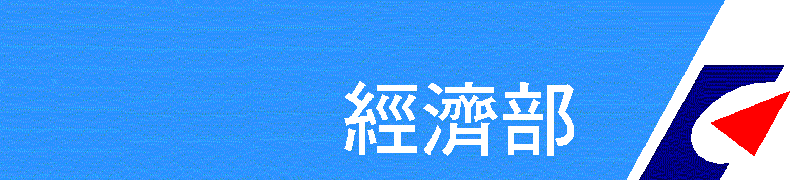 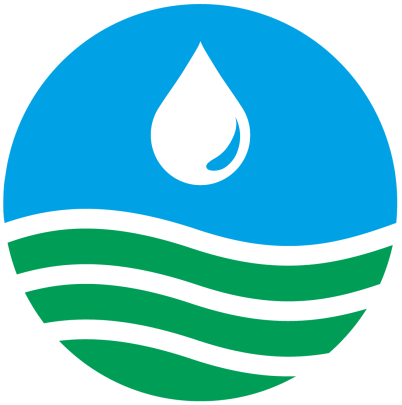 卑南溪臺東大堤河道整理及基礎改善工程規劃設計階段生態檢核主辦機關：經濟部水利署第八河川局執行單位：駿昌工程顧問有限公司中華民國110年12月   廉潔、效能、便民110年第八河川局轄區生態檢核及民眾參與委託服務案(開口合約)       中華民國110年11月     濟部水利署第八河川局